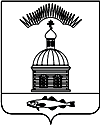 АДМИНИСТРАЦИЯ МУНИЦИПАЛЬНОГО ОБРАЗОВАНИЯ ГОРОДСКОЕ  ПОСЕЛЕНИЕ ПЕЧЕНГА ПЕЧЕНГСКОГО РАЙОНА  МУРМАНСКОЙ ОБЛАСТИПОСТАНОВЛЕНИЕот «       » мая  2017 года                                                                             № п. ПеченгаНа основании Федерального закона от 06.10.2003 года № 131-ФЗ «Об общих принципах организации местного самоуправления в РФ», Федерального закона от 05.04.2013 года № 44 – ФЗ «О контрактной системе в сфере закупок товаров, работ, услуг для обеспечения государственных и муниципальных нужд», администрация городского поселения Печенга Печенгского района Мурманской области,ПОСТАНОВЛЯЕТ:  Приложение № 2 к постановлению администрации муниципального образования городское поселение Печенга Печенгского района Мурманской области от 19.03.2014 года № 44 «Об утверждении положения о порядке приемки товаров (работ, услуг)» изменить и изложить в новой редакции, согласно приложению к настоящему постановлениюСчитать утратившим силу постановление № 125 от 18.05.2016 года «О внесении изменений в Постановление администрации муниципального образования городское поселение Печенга № 44 от 19.03.2014 г.»Настоящее Постановление вступает в силу со дня его опубликования (обнародования).Настоящее постановление опубликовать  в соответствии с Порядком опубликования (обнародования) муниципальных правовых актов органов местного самоуправления городского поселения Печенга.Контроль за исполнением настоящего постановления оставляю за собой.Глава администрации  муниципального образованиягородского поселения Печенга	                                                     Н. Г. ЖдановаПриложение к Постановлению № _______  от  ________  2017г.     Составединой комиссии по приемке поставленного товара, выполненной работы (ее результатов), оказанной услуги, а также отдельных этапов поставки товара, выполнения работы, оказания услуги, предусмотренных муниципальными контрактами, заключенными для обеспечения муниципальных нужд муниципального образования городского поселения Печенга.Члены комиссии:Согласовано:Начальник ОМИ                                              ___________________ А.В. Кузнецов                                                                                                                                                                                                                                                                                   дата,    подписьНачальник юридического отдела                                  __________________ И.В. Воронцов                                                                                                                         дата,    подписьИсп. Святенко Ю.С.Рассылка:Фино, ОМИ, МКУ «МФЦ МО г. п. Печенга», МКУ "КДЦ "Платформа"«О внесении изменений в Постановление администрации муниципального образования городское поселение Печенга № 44 от 19.03.2014 г.»Шумайлов Дмитрий Витальевич - Директор МКУ «МФЦ МО г.п. Печенга»     Председатель комиссииБыстров Александр Николаевич –заместитель главы администрации муниципального образования городское поселение Печенга    Заместитель председателя комиссииБамбул Ольга ИвановнаНачальник финансового отдела Ровнова Нина МихайловнаГлавный бухгалтер МКУ «МФЦ МО г. п. Печенга»Святенко Юлия СергеевнаЗаместитель начальника ОМИФролова Гузель РафисовнаДиректор МКУ "КДЦ "Платформа"Ванчинов Сергей ГеннадьевичМенеджер по культурно-массовому досугу МКУ "КДЦ "Платформа"Кузнецов Александр ВладимировичНачальник отдела муниципального имущества  Воронцов Иван ВячеславовичНачальник юридического отделаРодионова Яна Викторовна Ведущий специалист отдела муниципального имущества  